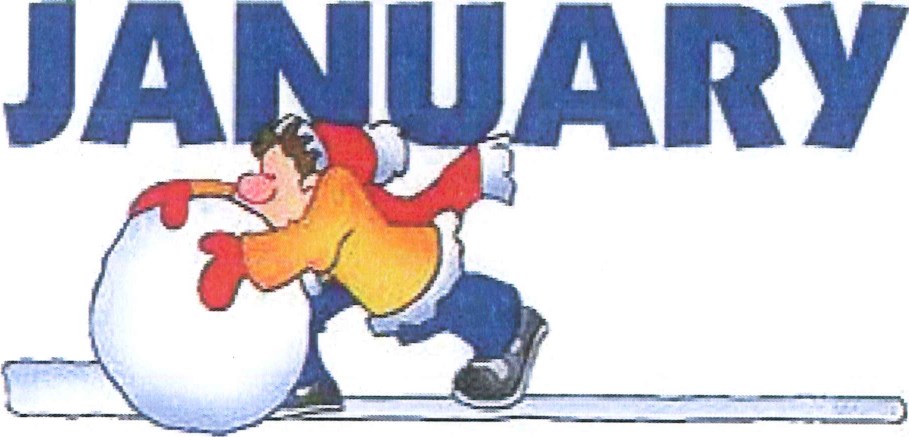 PLANNING AND ZONINGREGULAR MEETINGJANUARY 19, 20177:00 PMKamiah City HallAgendaCONDITIONAL USE PERMITConoco Sign 804 3 rd StrSIGN ORDINANCE